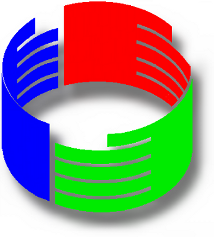 CONSUMIDORES LIBRESEntidad de Defensa de Usuarios y Consumidores   EL DR. HÉCTOR POLINO INFORMÓ QUE EN EL MES DE JULIO EL SEGUIMIENTO DE PRECIOS DE UNA CANASTA SELECCIONADA DE 38 ARTÍCULOS, ARROJÓ UN AUMENTO DEL 2.67 %. LA SUMA ACUMULADA ES DEL 29.21 %El representante legal de Consumidores Libres Dr. Héctor Polino, informó hoy que según un relevamiento efectuado por la entidad en supermercados y negocios minoristas de la ciudad de Buenos Aires, el precio de los 38 artículos de la llamada “canasta básica de alimentos” tuvo un aumento del 2.67 por ciento durante el mes de julio. Desde el 1° de enero la suma acumulada es del 29.21 %.      El seguimiento efectuado, se llevó a cabo en los supermercados COTO y PLAZA VEA y en centros de abastecimiento de los barrios de La Boca, Caballito, Liniers y Pompeya.NOTA       Los 4 artículos que figuran marcados en color forman parte del listado de los 543 artículos de “precios cuidados”.        En el mes de julio del año 2018, el aumento de esta canasta básica de alimentos fue del  3.84 % y el acumulado desde el 1° de enero al 31 de julio de 2018 fue del 18.05  %.        Es decir, que en el de julio 2019 hubo una disminución del 1.17 % en relación al mismo período del año anterior.  Y el acumulado del año 2019 registra un aumento del  11.16 % en relación al mismo período del año 2018.             PRODUCTOS QUE SUBIERON   (26)            PRODUCTO                               % AUMENTO            PRODUCTOS QUE BAJARON  (9)            PRODUCTO                             %    BAJA          PRODUCTOS QUE NO REGISTRARON VARIACIÓN  (3)VARIACIONES ACUMULADAS DESDE  EL 1º ENERO AL 31 DE JULIO DE  2019                                                                                                PRENSA                                                                                        1 de agosto de 2019         Dr:  (011) 4784-4528 // (011) 15- 4427-2953www.hectorpolino.comhectorpolino@fibertel.com.artwiter:@hectorpolinohttps://www.facebook.com/hector.polinoFacebook:  /hector.polino                                                                         hectorpolino.blogspot.com.arhttps://plus.google.com  -----------------------------------------------------------------------------------------------------------------Sede Central: Bme. Mitre 1895 Piso 3 "E" C.P 1039 - Ciudad A. de Buenos Aires  Tel: (0054-11) 4373-1109                                                                                                                                                            Email: consumidores_libres@yahoo.com.ar  - www.consumidoreslibres.org,ar  – consumidoreslibresnet.blogspot.com.arACELGA POR KG.             18,44 CEBOLLA POR KG             15,77 QUESO P/SALUT KG.SANCOR             10,90 PAPA NEGRA POR KG               9,34 JABON LUX TOC.125 grs.               8,52 SALC.PATYVIENA 6 UNID.               6,61 YERBA MATE TARAGUI  KG               6,55 PICADA COMUN 1 K               5,09 JABON POLVO granby 800gr               4,55 CAFÉ LA MORENITA 1/4 KG.               4,53 MANTECA SANCOR 200 GRS.               4,47 ZAPALLO ANCO POR KG.               4,03 AZUCAR LEDESMA KG               3,97 LECHE SERENIS.POTE LIT.               3,64 MANZANA POR KG               3,46 AGUA S/GAS VILLAV.1,5 L               2,73 FILET MERLUZA FRES. KG               2,55 ACEITE COCINERO 1,5 L               2,23 TE TARAGUI -50 SAQUITOS               2,12 ARROZ FINO ALA KG.               1,87 SAL FINA CELUSAL 500G.               1,52 PALETA O ROAST BEEF 1 K               1,02 HUEVOS COLOR 12 UNID.               1,00 PAN COMUN POR KG.               1,00 FALDA 1 K               0,61 MERM.L/CAMPAGN.454 grs.               0,46 TOMATE PERITA POR KG              -8,13 NARANJA POR KG              -6,06 ASADO 1K              -2,89 BANANA POR KG.              -1,92 TAPA EMPAN.LA SALT.12 U              -1,18 HARINA L.FAVOR.0000- KG.              -1,00 POLLO 1 K              -0,98 BOLA DE LOMO 1 K              -0,64 CARNAZA 1 K               -0,47 DETERG.ALA 1250ml vajillaFIDEOS MATARAZZO1/2kgPOLENTA MAGICA 3/4 KSALC.PATYVIENA 6 UNID.56,81PICADA COMUN 1 K54,15CARNAZA 1 K 49,36TOMATE PERITA POR KG49,24PALETA O ROAST BEEF 1 K45,88FALDA 1 K43,77ACELGA POR KG.40,51YERBA MATE TARAGUI  KG36,23MANTECA SANCOR 200 GRS.35,71QUESO P/SALUT KG.SANCOR35,64AZUCAR LEDESMA KG33,93POLLO 1 K33,28BOLA DE LOMO 1 K32,50AGUA S/GAS VILLAV.1,5 L29,86FILET MERLUZA FRES. KG28,68LECHE SERENIS.POTE LIT.28,67ASADO 1K27,12DETERG.ALA 1250ml vajilla25,33POLENTA MAGICA 3/4 K23,66CAFÉ LA MORENITA 1/4 KG.22,77JABON POLVO granby 800gr21,47MERM.L/CAMPAGN.454 grs.21,15TE TARAGUI -50 SAQUITOS21,08HUEVOS COLOR 12 UNID.20,91JABON LUX TOC.125 grs.20,20SAL FINA CELUSAL 500G.17,96BANANA POR KG.17,18ACEITE COCINERO 1,5 L16,75PAN COMUN POR KG.14,77FIDEOS MATARAZZO1/2kg14,76ARROZ FINO ALA KG.14,24CEBOLLA POR KG13,98NARANJA POR KG11,47MANZANA POR KG2,28HARINA L.FAVOR.0000- KG.0,36ZAPALLO ANCO POR KG.-21,38PAPA NEGRA POR KG-6,67TAPA EMPAN.LA SALT.12 U-6,39TOTAL 29,21